Jeudi 23 avril 2020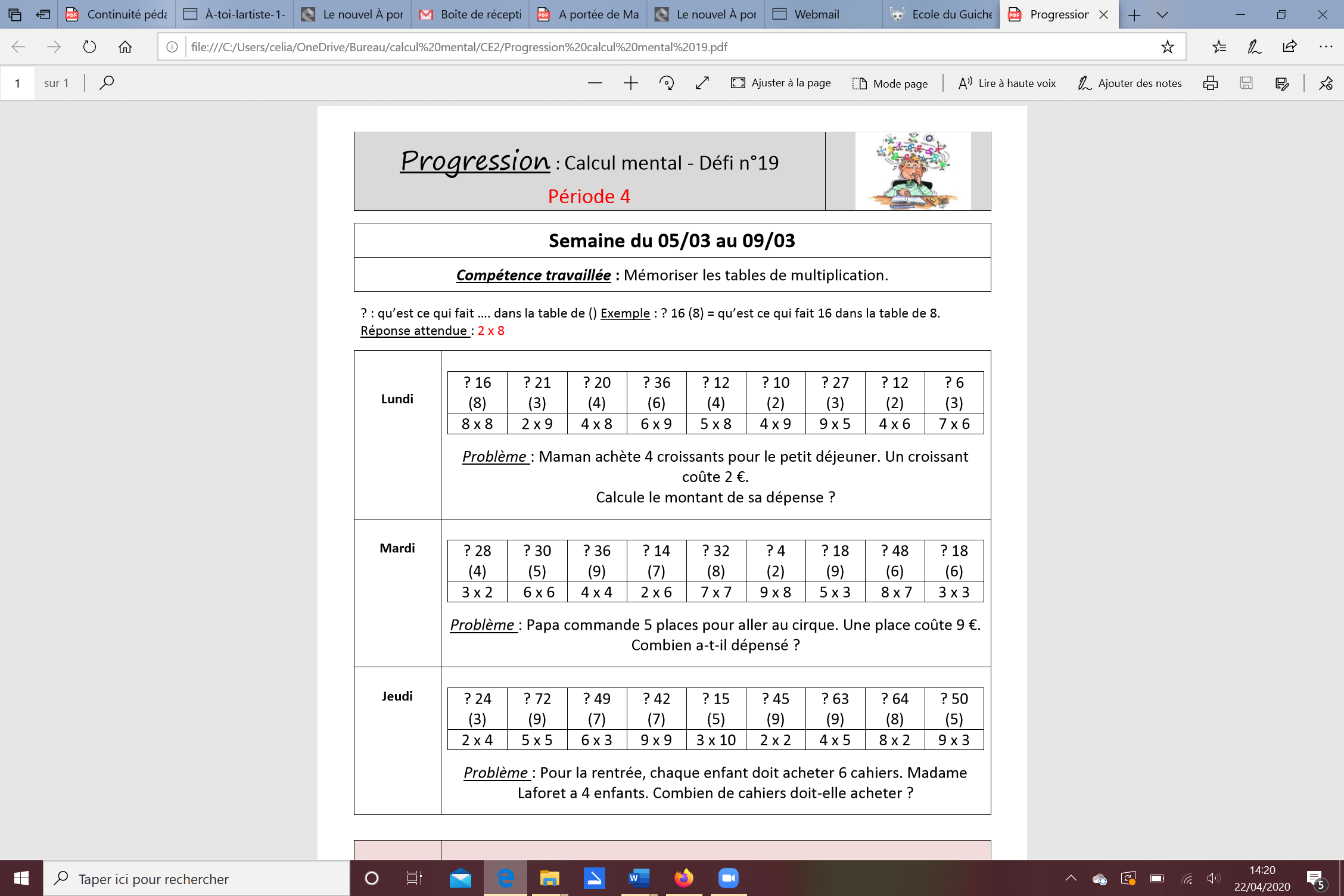 ActivitésDomaines, compétences, objectifsDomaines, compétences, objectifsExercices, consignes, correctionsPhrase du jourFrançais / EDL / Grammaire et orthographe- Se repérer dans la phrase simple- Maîtriser l’orthographe grammaticale de baseFrançais / Ecriture- Écrire des textes en commençant à s'approprier une démarche- Réviser et améliorer l'écrit qu'on a produitConsigne : Ecris une phrase contenant un nom au pluriel.Exemple : Les roses de mon jardin sont magnifiques. Cahier du jourPhrase du jourEcrire une phrase en respectant des contraintes grammaticales ou lexicalesEcrire une phrase en respectant des contraintes grammaticales ou lexicalesConsigne : Ecris une phrase contenant un nom au pluriel.Exemple : Les roses de mon jardin sont magnifiques. Cahier du jourMathsCalcul mentalDéfi 19 – J1Mathématiques / Nombres et calculs- Résoudre des problèmes en utilisant des nombres entiers et le calcul - Calculer avec des nombres entiersMémoriser les tables de multiplicationMathématiques / Nombres et calculs- Résoudre des problèmes en utilisant des nombres entiers et le calcul - Calculer avec des nombres entiersMémoriser les tables de multiplicationConsigne : Ecoute l’enregistrement.4 x 2 = 8           Le montant de sa dépense est 8€. Ardoise + Enregistrement calcul mental « Jeudi 23 avril Défi 19 J1 » : http://www.ec-leguichet-orsay.ac-versailles.fr/spip.php?article876MathsMesurer des massesMathématiques / Grandeurs et mesures- Comparer, estimer, mesurer des longueurs, des masses, des contenances, des durées - Utiliser le lexique, les unités, les instruments de mesures spécifiques de ces grandeursEstimer des massesMathématiques / Grandeurs et mesures- Comparer, estimer, mesurer des longueurs, des masses, des contenances, des durées - Utiliser le lexique, les unités, les instruments de mesures spécifiques de ces grandeursEstimer des massesConsigne : 1) Lis et apprends le « Je retiens » p 922) Aide-toi du « Je retiens » p 92 pour faire les exercices suivants. Exercices 1 et 2 p 92Exercice 1a. un stylo ➞ en gb. un bébé ➞ en kgc. un phasme ➞ en gd. un chien ➞ en kge. un croissant ➞ en gf. un cheval ➞ en kgg. une salade ➞ en gh. une bande dessinée ➞ en gExercice 2a. une fourmi ➞ 3 gb. un vélo ➞ 15 kgc. un bonbon ➞ 15 gd. une baguette de pain ➞ 200 ge. un autobus ➞ 15 tf. un sanglier ➞ 100 kg Cahier du jour + Manuel Les nouveaux outils pour les mathsOrthographeSynthèse sur le pluriel des nomsSemaine 24Français / EDL / Orthographe - Passer de l’oral à l’écrit- S’initier à l’orthographe lexicaleReconnaître le singulier et le pluriel des nomsEcrire des noms au plurielFrançais / EDL / Orthographe - Passer de l’oral à l’écrit- S’initier à l’orthographe lexicaleReconnaître le singulier et le pluriel des nomsEcrire des noms au plurielConsigne : Aide-toi de la leçon sur le pluriel des noms en haut de la feuille pour faire les exercices suivants.Exercices 1 à 6Si tu n’as pas d’imprimante, fais le travail dans ton cahier du jour.Voir correction en pièce jointe Document « Exercices pluriel des noms semaine 24 » (pièce jointe) (+ Cahier du jour)VocabulaireLire un article de dictionnaireFrançais / Etude de la langue / Lexique- Construire le lexique- S’initier à l’orthographe lexicaleConnaître les abréviations d’un dictionnaire  Français / Etude de la langue / Lexique- Construire le lexique- S’initier à l’orthographe lexicaleConnaître les abréviations d’un dictionnaire  Consigne : 1) Lis et apprends le « Je retiens » p 1582) Aide-toi du « Je retiens » p 158 et d’un dictionnaire pour faire l’exercice suivant. Exercices 1 p 158a. laine (n. f.) ◆ grand (adj.) ◆ grandir (v.) ◆ ordinateur (n. m.)b. porte (n. f.) ◆ porter (v.) ◆ sûr (adj.) ◆ sur (prép.) ◆ ou (conj.) ◆ houx (n. m.)c. boîte (n. f.) ◆ boîter (v.) ◆ jeûne (n. m.) ◆ jeune (adj.) ◆ mais (conj.) ◆ mets (n. m.)d. cependant (adv.) ◆ dent (n.m.) ◆ dans (prép.) ◆ prendre (v.) ◆ comme (adv.) ◆ commerce (n. m.) Cahier du jour + Manuel Outils pour le français (en ligne) :https://www.lib-manuels.fr/textbook/5d5ab951e6b8fb09f73150e9?demo=true&page=159Pour vendredi je peux…Relire les chapitres 1 et 2 du livre Le bureau des mots perdusRelire les chapitres 1 et 2 du livre Le bureau des mots perdusRelire les chapitres 1 et 2 du livre Le bureau des mots perdus